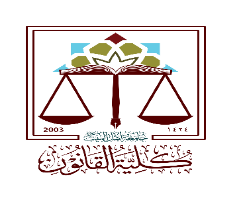       جامعــة أهــل البيــت (ع)          				                      كليــــة القانـــــون   جــــدول إمتحان نصف السنة للعـــام الدراســـي 2018 – 2019 المؤجلينالملاحظــــــــات: -يكون موعد الامتحان للدراستين الصباحية والمسائية في تمام الساعة الواحدة بعد الظهر ولمدة ساعتين.يمنع إدخال جهاز الموبايل بكافة أنواعه أو الأسلحة أو الحاسبة أو الساعات اليدوية أو أي جهاز آخر إلى قاعة الامتحــان.لا يسمح للطالب المتأخر عن موعد الامتحان دخول القاعة الامتحانية بعد توزيع الأسئلــة. لا يسمح للطالب بمغادرة القاعة الإمتحانية قبل مرور نصف ساعة من وقت الإمتحاناليــــومالتاريـــخالمرحلـة الأولـىالمرحلـة الثانيةالمرحلـة الثالثـةالمرحلة الرابعةالسبت16/2تاريخ قانونالتزاماتعقوبات خاصأصول فقهالأحد17/2مدخل شريعةنظم سياسيةقضاء إداريحقوق عينيةالاثنين18/2لغة عربيةعقوبات عامعقود مدنيةمنظمات دوليةالثلاثاء19/2حقوق إنسانتجاريمرافعات وإثباتتنفيذ+ دولي إنسانيالأربعاء20/2Englishإداريدولي عامأوراق تجاريةالسبت23/2مدخل قانونمالية عامةأصول محاكماتدولي خاصالأحد24/2إجرام وعقابEnglishشركاتعمل وضمانالاثنين25/2دستوريأحوال شخصيةأصول بحثتحقيق وطب عدلي